SingaporeSingaporeSingaporeNovember 2023November 2023November 2023November 2023SundayMondayTuesdayWednesdayThursdayFridaySaturday123456789101112131415161718Deepavali192021222324252627282930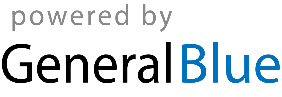 